COPYRIGHT CERTIFICATION STATEMENTJurnal Profesi Medika : Jurnal Kedokteran dan KesehatanThe undersigned below:Name    Author 1     : Jessica FiolinName    Author 2    : Ismail Hadisoebroto DilogoName    Author 3    : Radiana Dhewayani AntariantoName    Author 4     : Bambang Pontjo PriosoeryantoName    Author 5    : Alida HarahapName    Author 6    : Trevino Aristarkus PakasiName    Author 7    : Ludwig Andre PontohState that the manuscript / article is entitled “Isolation and Characterization of Adipose-Derived Mesenchymal Stem Cell Exosomes: an In-Vitro Study” belong to the publisher with the author's knowledge.  Related to this, I / we transfer and give full publication rights of the manuscript / article to the publisher in accordance with copyright law regulations.This is the statement letter I / we submit, thank you for your attention.Jakarta, 7 October, 2022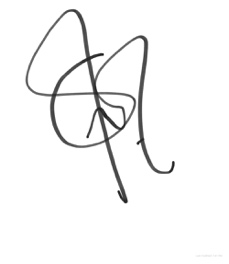 Dr. Jessica Fiolin, SpOT